Publicado en Caudete el 04/03/2021 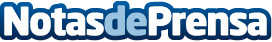 La población de Caudete, paradigma del cambio en las migraciones internasLa deslocalización de los emprendedores digitales y el fomento del teletrabajo frenan el abandono de los jóvenes de las pequeñas localidades y pueblos que, año tras año, veían como su padrón disminuía año tras añoDatos de contacto:Amanda Gomis SolerSocióloga655130843Nota de prensa publicada en: https://www.notasdeprensa.es/la-poblacion-de-caudete-paradigma-del-cambio_1 Categorias: Sociedad Castilla La Mancha Emprendedores E-Commerce http://www.notasdeprensa.es